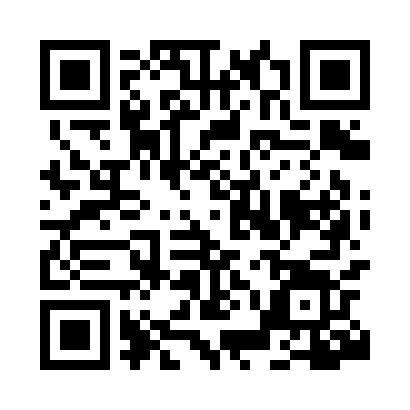 Prayer times for Hillside, AustraliaMon 1 Apr 2024 - Tue 30 Apr 2024High Latitude Method: NonePrayer Calculation Method: Muslim World LeagueAsar Calculation Method: ShafiPrayer times provided by https://www.salahtimes.comDateDayFajrSunriseDhuhrAsrMaghribIsha1Mon6:087:351:254:427:148:362Tue6:097:361:254:417:138:353Wed6:107:371:244:407:118:334Thu6:117:381:244:397:108:325Fri6:127:391:244:387:088:306Sat6:127:391:234:377:078:297Sun5:136:4012:233:366:057:278Mon5:146:4112:233:356:047:269Tue5:156:4212:233:346:037:2410Wed5:166:4312:223:336:017:2311Thu5:176:4412:223:326:007:2212Fri5:186:4512:223:315:587:2013Sat5:196:4612:223:295:577:1914Sun5:196:4712:213:285:557:1815Mon5:206:4812:213:275:547:1616Tue5:216:4812:213:265:537:1517Wed5:226:4912:213:255:517:1418Thu5:236:5012:203:245:507:1319Fri5:246:5112:203:235:497:1120Sat5:246:5212:203:225:477:1021Sun5:256:5312:203:215:467:0922Mon5:266:5412:203:205:457:0823Tue5:276:5512:193:195:437:0624Wed5:286:5612:193:185:427:0525Thu5:286:5712:193:175:417:0426Fri5:296:5712:193:165:407:0327Sat5:306:5812:193:155:397:0228Sun5:316:5912:193:145:377:0129Mon5:317:0012:183:135:367:0030Tue5:327:0112:183:125:356:59